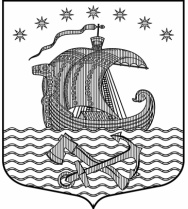 Муниципальное образование Свирицкое сельское поселениеВолховского муниципального районаЛенинградской областиАДМИНИСТРАЦИЯП О С Т А Н О В Л Е Н И Е13 ноября 2020 года                                                                                      № 124пос. Свирица«О внесении изменений в программу «Обеспечение устойчивого функционирования и развития коммунальной и инженерной инфраструктуры и повышение энергоэффективности на территории муниципального образования Свирицкое сельское поселение  Волховского муниципального района Ленинградской области на 2020-2022 года»В соответствии с Уставом муниципального образования Свирицкое сельское поселение, постановлением администрации муниципального образования Свирицкое сельское поселение от 04.10.2016 года №109 «Об утверждении Перечня муниципальных программ муниципального образования Свирицкое сельское поселение Волховского муниципального района Ленинградской области на 2020-2022 года»,  администрация постановляет:Внести в постановление №125 от 01 ноября 2019 года «Об утверждении  муниципальной «Обеспечение устойчивого функционирования и развития коммунальной и инженерной инфраструктуры и повышение энергоэффективности на территории муниципального образования Свирицкое сельское поселение  Волховского муниципального района Ленинградской области на 2020-2022 года»  следующие изменения: В паспорт  муниципальной программы «Обеспечение устойчивого функционирования и развития коммунальной и инженерной инфраструктуры и повышение энергоэффективности на территории муниципального образования Свирицкое сельское поселение  Волховского муниципального района Ленинградской области на 2020-2022 года» утвержденной постановлением  №125 от 01 ноября 2019 г. строку  «Объемы и источники финансирования муниципальной программы» изложить в следующей редакции:Приложение 1 Мероприятия Программы, утвержденного постановлением от 01.11.2019 года № 125 изложить в следующей редакции:В паспорт  муниципальной долгосрочной целевой программы «Обеспечение устойчивого функционирования и развития коммунальной и инженерной инфраструктуры и повышение энергоэффективности на территории муниципального образования Свирицкое сельское поселение  Волховского муниципального района Ленинградской области на 2020-2022 года» утвержденной постановлением  №125 от 01 ноября 2019 г. строку  «Объемы и источники финансирования муниципальной программы» изложить в следующей редакции:Настоящее постановление подлежит официальному опубликованию в газете «Волховские огни» и размещению на официальном сайте администрации МО Свирицкое сельское поселение в сети Интернет  (www.svirica-adm.ru). Постановление вступает в силу с момента подписания.Контроль за исполнением  настоящего постановления оставляю за собой.Глава администрации	                                                              В.А. АтамановаОбъемы и источники финансирования муниципальной программыОбъем бюджетных ассигнований Программы на 2020 год – 1500 тыс. руб.,на 2021 год – 15 тыс. руб.на 2022 год – 15 тыс. руб.№Программные мероприятия, обеспечивающие выполнение задачиСроки исполненияИсполнителиПотребностьПотребностьПотребность№Программные мероприятия, обеспечивающие выполнение задачиСроки исполненияИсполнители2020г.2021г.2022г.12345671Повышение Энергетической эффективности на территории поселения2020-202г.Администрация сельского поселения1500 тыс. руб.15 тыс. руб.15 тыс. руб.2Реализация мероприятий по подготовке объектов теплоснабжения к отопительному сезону на территории поселения2020-2022г.Администрация сельского поселения1500 тыс. руб.15 тыс. руб.15 тыс. руб.Объемы и источники финансирования муниципальной программыОбщий объем финансирования Программы  составляет:на 2020 год – 1500 тыс. руб.,на 2021 год – 15 тыс. руб.на 2022 год – 15 тыс. руб.